บันทึกข้อความ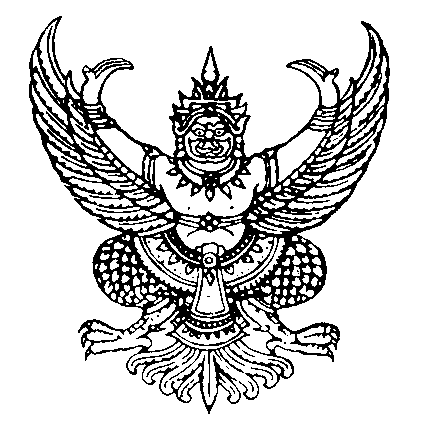 ส่วนราชการ  องค์การบริหารส่วนตำบลโพนทอง อ.เมืองชัยภูมิ จ.ชัยภูมิ โทรศัพท์/โทรสาร.๐๔๔-๘๕๔๐๙๕ที่   ชย ๗๗๐๐๑/				     	วันที่   เรื่อง   ขออนุมัติ ผลิตและเผยแพร่ ข่าวทางหอกระจายข่าวไร้สาย อบต.โพนทองประจำวันเรียน    นายกองค์การบริหารส่วนตำบลโพนทอง	ต้นเรื่อง ตามที่ท่านได้มอบหมายให้  ดำเนินงานผลิตและเผยแพร่ข้อมูลข่าวสาร เพื่อประชาสัมพันธ์ช่องทางต่างๆ ของ อบต.โพนทอง ประกอบด้วย หอกระจายข่าวไร้สาย อบต.โพนทอง นั้นข้อเท็จจริงข้าพเจ้า นางสาวสุดารัตน์  ยืนชีวี ได้จัดทำ/รวบรวมข่าว และรวบรวมภาพกิจกรรมต่างๆ จำนวน ๑ รายการดังนี้แจ้งให้เจ้าของทรัพย์สินตรวจสอบบัญชีรายชื่อรายการที่ดินและสิ่งปลูกสร้างข้อพิจารณา เพื่อประชาสัมพันธ์เผยแพร่ข้อมูลข่าวสารดังกล่าว  ทางหอกระจายข่าวไร้สาย ของ อบต.โพนทอง ตั้งแต่บัดนี้ เป็นต้นไป จนเสร็จสิ้นโครงการ  หากเห็นชอบโปรดพิจารณาอนุมัติเพื่อดำเนินการต่อไป	จึงเรียนมาเพื่อโปรดพิจารณา	   (นางสาวสุดารัตน์  ยืนชีวี)	        เจ้าหน้าที่ช่วยงานประชาสัมพันธ์ความเห็นของผู้บังคับบัญชา..................................................................................................................................................................................	   (นางสาวพัชณี  คำสะไมล์)	หัวหน้าสำนักปลัดองค์การบริหารส่วนตำบลโพนทอง            ความเห็นของปลัด อบต.โพนทอง ...................................................................................................................................................................................		     (นายวัลลภ  พิลาลี)	ปลัดองค์การบริหารส่วนตำบลโพนทองคำสั่ง นายก อบต.โพนทอง	อนุมัติ		ไม่อนุมัติ....................................................................................................................................................................................	(นายสุทิน สุวรรณพิมล)                                            รองนายกองค์การบริหารส่วนตำบลโพนทอง รักษาราชการแทน                                          		      นายกองค์การบริหารส่วนตำบลโพนทอง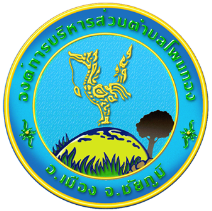 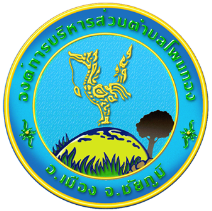 ข่าวที่  ๒๕๖๓/	  	 วันที่ 				🔊  ประชาสัมพันธ์ แจ้งให้เจ้าของทรัพย์สินตรวจสอบบัญชีรายชื่อรายการที่ดินและสิ่งปลูกสร้าง	ตามที่องค์การบริหารส่วนตำบลโพนทอง ได้สำรวจและจัดทำบัญชีรายการที่ดินและสิ่งปลูกสร้างเสร็จเรียบร้อยแล้ว เพื่อรักษาสิทธิประโยชน์ของเจ้าของกรรมสิทธิ์/สิทธิครอบครอง จึงขอให้ตรวจสอบและยืนยันความถูกต้องของข้อมูลให้เป็นปัจจุบัน ตามตารางบัญชีรายการที่ดินและสิ่งปลูกสร้างนั้น	เพื่อเป็นการอำนวยความสะดวกให้กับประชาชน รวมถึงทำให้เกิดความรวดเร็ว ถูกต้อง เป็นปัจจุบันและตามระเบียบ ข้อกฎหมาย กองคลัง องค์การบริหารส่วนตำบลโพนทอง จึงได้จัดทำแผนงานดำเนินการบริการส่งแบบบัญชีรายการที่ดินและสิ่งปลูกสร้าง ในเขตพื้นที่องค์การบริหารส่วนตำบล
โพนทอง ดังนั้นจึงประชาสัมพันธ์ให้เจ้าของกรรมสิทธิ์หรือผู้มีสิทธิครอบครอง ได้ทราบว่าสามารถรับแบบได้ตามวันและเวลาดังกล่าว 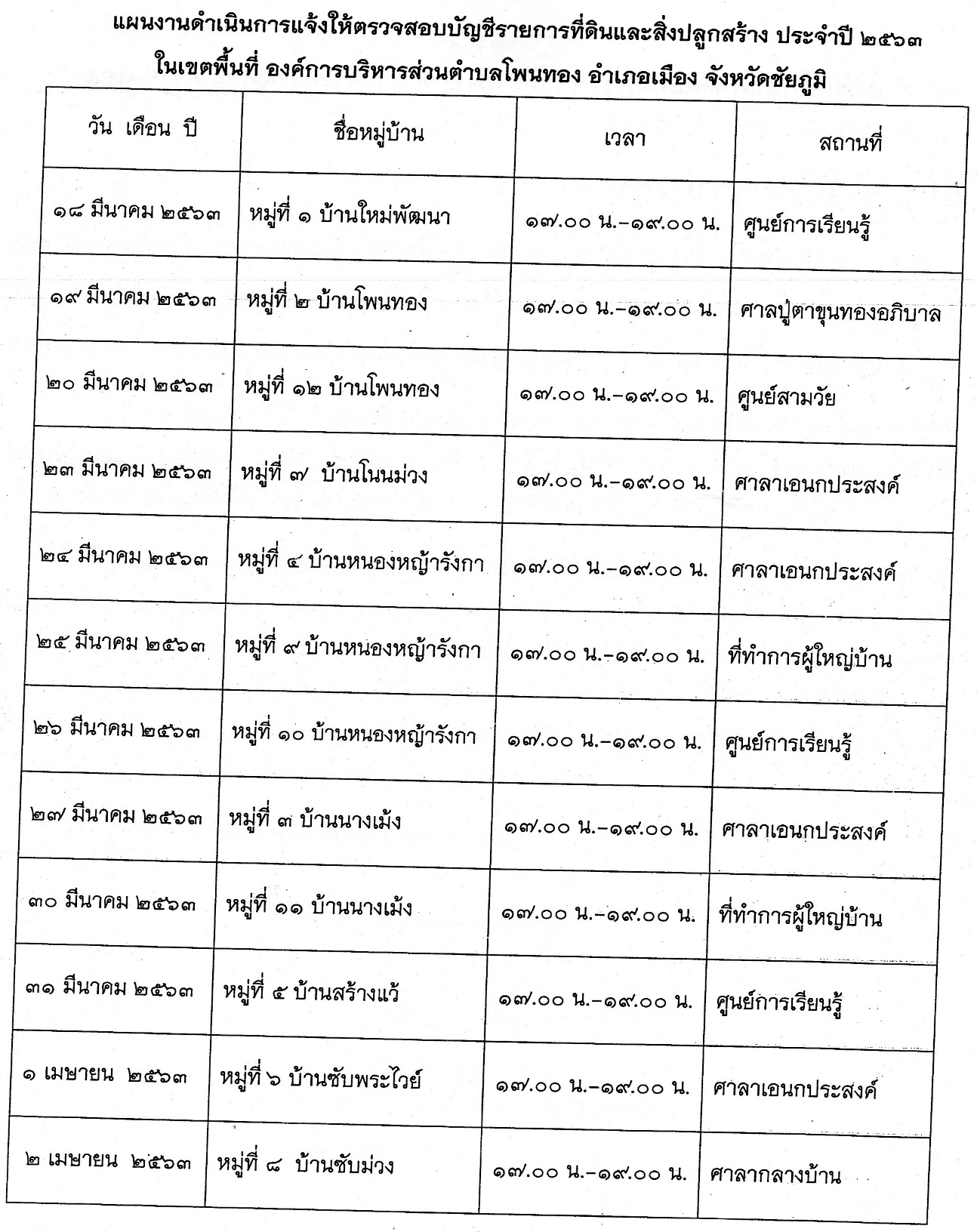 อีกทั้งยังสามารถชำระค่าขยะประจำปี ๒๕๖๓ และประจำเดือนกุมภาพันธ์ ๒๕๖๓ ได้กับเจ้าหน้าที่องค์การบริหารส่วนตำบลโพนทองที่ออกให้บริการได้อีกด้วย จึงประชาสัมพันธ์ให้ทราบโดยทั่วกัน....................สุดารัตน์  ยืนชีวี/ข่าว อบต.โพนทอง ...............